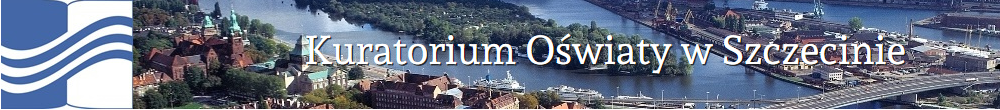 ARKUSZ ZBIORCZY KONTROLIzgodności działania niepublicznych burs z przepisami rozporządzenia Ministra Edukacji Narodowej z dnia 12 maja 2011 r. w sprawie rodzajów i szczegółowych zasad działania placówek publicznych, warunków pobytu dzieci i młodzieży w tych placówkach oraz wysokości i zasad odpłatności wnoszonej przez rodziców za pobyt ich dzieci w tych placówkachInformacja o kontroli:Podstawa prawna:Kontrola dotyczyła zgodności działania niepublicznych burs z przepisami rozporządzenia Ministra Edukacji Narodowej z dnia 12 maja 2011 r. w sprawie rodzajów i szczegółowych zasad działania placówek publicznych, warunków pobytu dzieci i młodzieży w tych placówkach oraz wysokości i zasad odpłatności wnoszonej przez rodziców za pobyt ich dzieci w tych placówkach (Dz. U. Nr 109, poz. 631), z wyjątkiem przepisów określających wysokość i zasady odpłatności wnoszonej przez rodziców za pobyt ich dzieci w tych placówkach.   Kontrolę przeprowadzono  do końca listopada 2015 r.Kontrolą objęto okres od dnia 1 września 2015 r. do dnia rozpoczęcia kontroli.Kontrolą objęto 100% niepublicznych burs - 21)  Ustawa z dnia 7 września 1991 r. o systemie oświaty (Dz. U. z 2004 r. Nr 256, poz. 2572, z późn. zm.);2) Rozporządzenie Ministra Edukacji Narodowej z dnia 27 sierpnia 2015 r. w sprawie nadzoru pedagogicznego (Dz. U. poz. 1270);3) Rozporządzenie Ministra Edukacji Narodowej z dnia 12 maja 2011 r. w sprawie rodzajów i szczegółowych zasad działania placówek publicznych, warunków pobytu dzieci i młodzieży w tych placówkach oraz wysokości i zasad odpłatności wnoszonej przez rodziców za pobyt ich dzieci w tych placówkach (Dz. U. Nr 109, poz. 631).Bursa zapewnia wychowankom (R: § 44 i § 50):             1) całodobową opiekę (R: § 44 pkt 1);                                                 2 Tak                            0 Nie             2) warunki do nauki (R: § 44 pkt 2);                                                  2 Tak                            0 Nie            3) pomoc w nauce (R: § 44 pkt 3);                                                  2 Tak                            0 Nie            4) warunki do rozwijania zainteresowań i szczególnych uzdolnień (R: § 44 pkt 4);                                                2 Tak                            0Nie            5) warunki umożliwiające uczestnictwo w kulturze, sporcie i turystyce (R: § 44 pkt 5);                                                2 Tak                            0 NieBursa realizuje swoje zadania we współpracy z rodzicami wychowanka, szkołą, do której uczęszcza wychowanek, oraz z poradniami psychologiczno-pedagogicznymi, 
w tym  poradniami specjalistycznymi (R: § 45 i § 50)2 Tak                               0 NieW bursie działa zespół wychowawczy do spraw okresowej oceny sytuacji wychowanków, powołany przez dyrektora bursy (R: § 46 ust. 1 i § 50)2 Tak                              0 Nie 4.  Zespół wychowawczy do spraw okresowej oceny sytuacji wychowanka:*1) diagnozuje problemy wychowawcze wychowanków (R: § 46 ust. 2 pkt 1)2 Tak                              0 Nie2) opracował plan wychowawczy na rok szkolny 2015/2016 (R: § 46 ust. 2 pkt 2)2 Tak                              0 Nie      5. W skład zespołu wychowawczego wchodzą (R: § 46 ust. 3)*:    1) dyrektor bursy lub upoważniona przez niego osoba –         jako przewodniczący zespołu2 Tak                              0 Nie2) wychowawca grupy wychowawczej2 Tak                              0 Nie3) w miarę potrzeb i możliwości – pedagog lub psycholog oraz inni specjaliści2 Tak                              0 Nie     6. Podstawową formą organizacyjną pracy z wychowankami w bursie jest grupa wychowawcza (R: § 47 ust. 1 i § 50):2 Tak                              0 Nie1) liczbę wychowanków w grupie wychowawczej dyrektor bursy określił w uzgodnieniu z organem prowadzącym bursę (R: § 47 ust. 2)2 Tak                              0 Nie2) liczba wychowanków w każdej grupie wychowawczej obejmującej wyłącznie wychowanków wymagających stosowania specjalnej organizacji nauki, metod pracy 
i wychowania odpowiada liczbie uczniów w oddziale odpowiedniego rodzaju szkoły specjalnej, określonej w przepisach w sprawie ramowych statutów publicznego przedszkola oraz publicznych szkół (R: § 47 ust. 3)                                          Tak                                Nie                  Nie  dotyczy*3) każda grupa wychowawcza integracyjna liczy nie więcej niż 20 wychowanków, 
w tym do 5 wychowanków niepełnosprawnych (R: § 47 ust. 4)                                          Tak                                Nie                  Nie  dotyczy **4) grupą wychowawczą opiekuje się wychowawca grupy wychowawczej(R: § 47 ust. 5)2 Tak                              0 Nie     7. Opiekę w bursie w porze nocnej sprawuje wychowawca grupy wychowawczej (R: § 49 ust.   1 i § 50):  Tak                                Nie           1) w uzasadnionych przypadkach opiekę w porze nocnej sprawuje osoba niebędąca                                 wychowawcą, wyznaczona przez dyrektora bursy (R: § 49 ust. 2 i § 50)                                                      Tak                               Nie                             Nie dotyczy*W bursie /w domu wczasów dziecięcych opiekę w porze nocnej sprawuje wychowawca grupy wychowawczej (R: odpowiednio § 49 ust. 1-2; § 55 ust.1-3)  Tak                                NieZaznaczenie odpowiedzi „Nie” w pkt 6 skutkuje wydaniem zalecenia nr 6. Zalecenie nr 6: Zaleca się, aby w porze nocnej opiekę nad wychowankami sprawował wychowawca grupy wychowawczej, zgodnie z odpowiednio § 49 ust. 1-2 i § 55 ust. 1-3 rozporządzenia Ministra Edukacji Narodowej z dnia 12 maja 2011 r. w sprawie rodzajów i szczegółowych zasad działania placówek publicznych, warunków pobytu dzieci i młodzieży w tych placówkach oraz wysokości i zasad odpłatności wnoszonej przez rodziców za pobyt ich dzieci w tych placówkach (Dz. U. Nr 109, poz. 631) w związku z art. 84b ust. 1 ustawy z dnia 7 września 1991 r. o systemie oświaty (Dz. U. 
z 2004 r. Nr 256, poz. 2572, z późn. zm.).  zaznaczyć, jeżeli zalecenie zostało wydanegminamiejscowośćPLACÓWKASzczecinSzczecinBursa Integracyjna Tow. SalezjanskiegoZSzczecinekSzczecinekBursaS